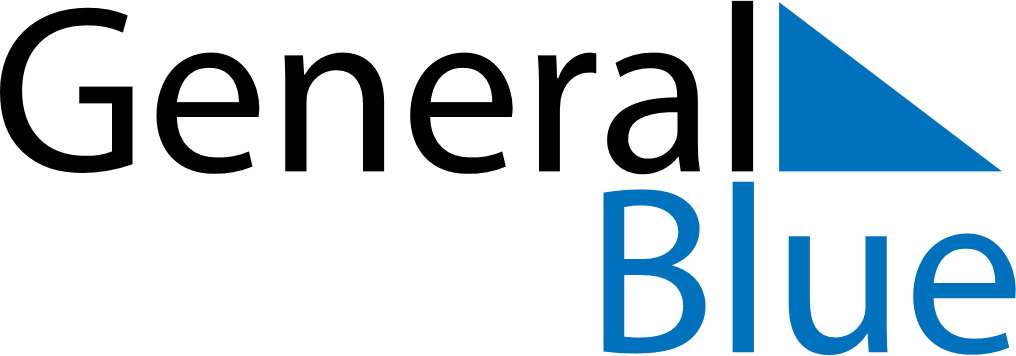 July 2024July 2024July 2024July 2024July 2024July 2024Bulag, Khoevsgoel Province, MongoliaBulag, Khoevsgoel Province, MongoliaBulag, Khoevsgoel Province, MongoliaBulag, Khoevsgoel Province, MongoliaBulag, Khoevsgoel Province, MongoliaBulag, Khoevsgoel Province, MongoliaSunday Monday Tuesday Wednesday Thursday Friday Saturday 1 2 3 4 5 6 Sunrise: 5:13 AM Sunset: 9:29 PM Daylight: 16 hours and 16 minutes. Sunrise: 5:14 AM Sunset: 9:29 PM Daylight: 16 hours and 15 minutes. Sunrise: 5:14 AM Sunset: 9:28 PM Daylight: 16 hours and 14 minutes. Sunrise: 5:15 AM Sunset: 9:28 PM Daylight: 16 hours and 12 minutes. Sunrise: 5:16 AM Sunset: 9:27 PM Daylight: 16 hours and 11 minutes. Sunrise: 5:17 AM Sunset: 9:27 PM Daylight: 16 hours and 10 minutes. 7 8 9 10 11 12 13 Sunrise: 5:17 AM Sunset: 9:26 PM Daylight: 16 hours and 8 minutes. Sunrise: 5:18 AM Sunset: 9:26 PM Daylight: 16 hours and 7 minutes. Sunrise: 5:19 AM Sunset: 9:25 PM Daylight: 16 hours and 5 minutes. Sunrise: 5:20 AM Sunset: 9:25 PM Daylight: 16 hours and 4 minutes. Sunrise: 5:21 AM Sunset: 9:24 PM Daylight: 16 hours and 2 minutes. Sunrise: 5:22 AM Sunset: 9:23 PM Daylight: 16 hours and 0 minutes. Sunrise: 5:23 AM Sunset: 9:22 PM Daylight: 15 hours and 59 minutes. 14 15 16 17 18 19 20 Sunrise: 5:24 AM Sunset: 9:21 PM Daylight: 15 hours and 57 minutes. Sunrise: 5:25 AM Sunset: 9:21 PM Daylight: 15 hours and 55 minutes. Sunrise: 5:27 AM Sunset: 9:20 PM Daylight: 15 hours and 53 minutes. Sunrise: 5:28 AM Sunset: 9:19 PM Daylight: 15 hours and 50 minutes. Sunrise: 5:29 AM Sunset: 9:18 PM Daylight: 15 hours and 48 minutes. Sunrise: 5:30 AM Sunset: 9:17 PM Daylight: 15 hours and 46 minutes. Sunrise: 5:31 AM Sunset: 9:16 PM Daylight: 15 hours and 44 minutes. 21 22 23 24 25 26 27 Sunrise: 5:33 AM Sunset: 9:14 PM Daylight: 15 hours and 41 minutes. Sunrise: 5:34 AM Sunset: 9:13 PM Daylight: 15 hours and 39 minutes. Sunrise: 5:35 AM Sunset: 9:12 PM Daylight: 15 hours and 36 minutes. Sunrise: 5:36 AM Sunset: 9:11 PM Daylight: 15 hours and 34 minutes. Sunrise: 5:38 AM Sunset: 9:09 PM Daylight: 15 hours and 31 minutes. Sunrise: 5:39 AM Sunset: 9:08 PM Daylight: 15 hours and 29 minutes. Sunrise: 5:40 AM Sunset: 9:07 PM Daylight: 15 hours and 26 minutes. 28 29 30 31 Sunrise: 5:42 AM Sunset: 9:05 PM Daylight: 15 hours and 23 minutes. Sunrise: 5:43 AM Sunset: 9:04 PM Daylight: 15 hours and 21 minutes. Sunrise: 5:44 AM Sunset: 9:03 PM Daylight: 15 hours and 18 minutes. Sunrise: 5:46 AM Sunset: 9:01 PM Daylight: 15 hours and 15 minutes. 